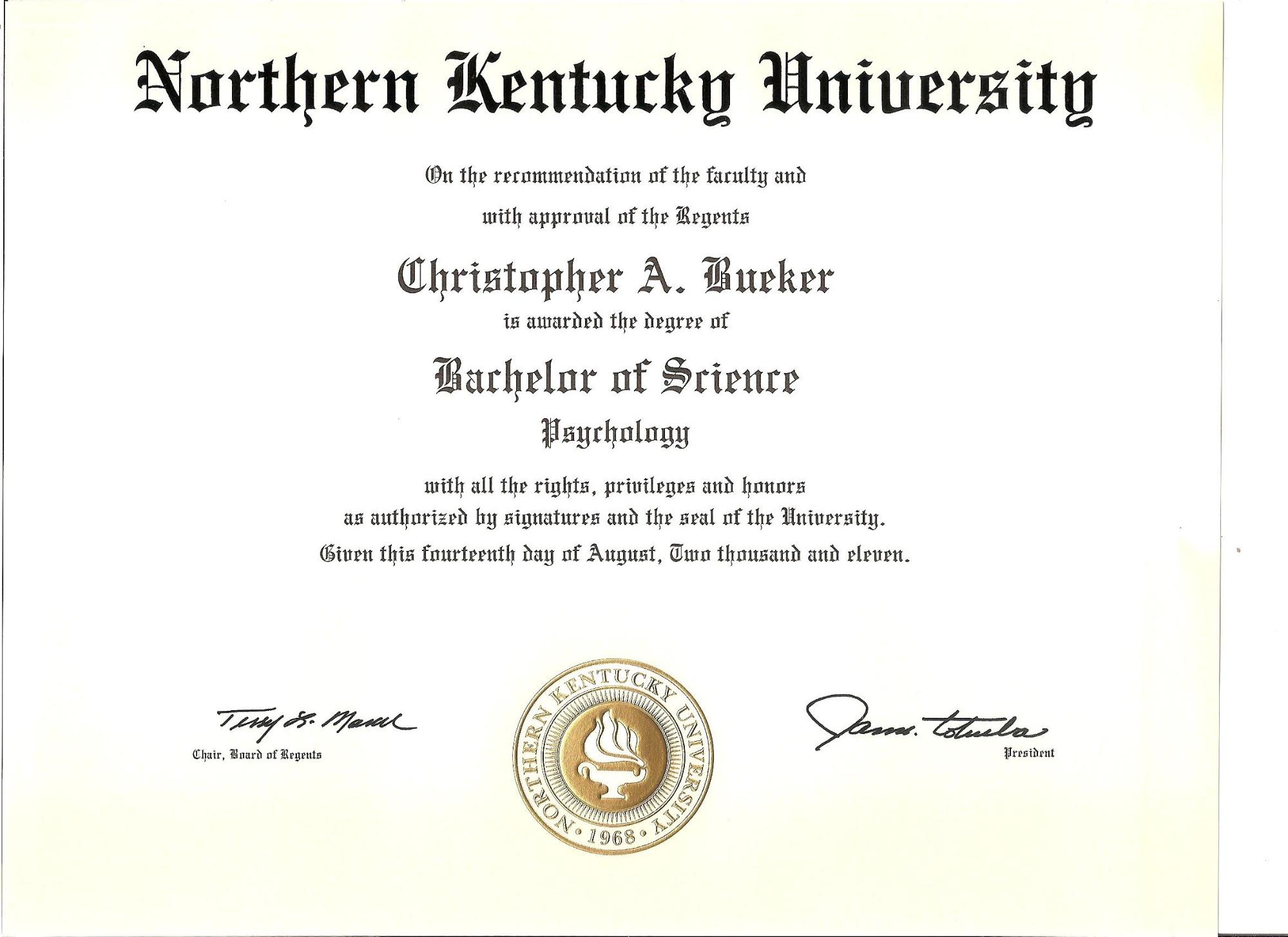 Nurthern Kentuckg łaniuersitu()it the rerunintentha tint infthe farulig ath11tith apprattal of the RegentsChristopher A. Wäurker is autarhen the hegree inf 1läarlelur uf Srienre 3|disgrifir milm ugunith all the rights, piritrileges ath hunture as authorizen hg gigitatures artû İhe gral mf the litittersity.(Sitten this fnirteenth hay af August, Ourn thmaath anth element.-ഗല്ലC 52ހޗައިޗިހ/"(Lhair, Maarà af Regents